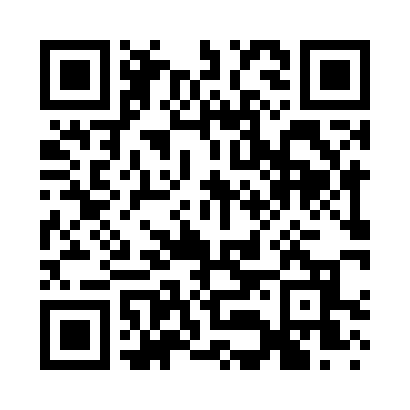 Prayer times for North Galway, New York, USAMon 1 Jul 2024 - Wed 31 Jul 2024High Latitude Method: Angle Based RulePrayer Calculation Method: Islamic Society of North AmericaAsar Calculation Method: ShafiPrayer times provided by https://www.salahtimes.comDateDayFajrSunriseDhuhrAsrMaghribIsha1Mon3:345:211:005:058:3910:262Tue3:355:221:005:058:3910:263Wed3:365:221:015:058:3910:254Thu3:375:231:015:058:3910:245Fri3:385:231:015:058:3810:246Sat3:395:241:015:058:3810:237Sun3:405:251:015:058:3810:228Mon3:415:261:015:058:3710:229Tue3:425:261:025:058:3710:2110Wed3:435:271:025:058:3610:2011Thu3:445:281:025:058:3610:1912Fri3:455:291:025:058:3510:1813Sat3:475:291:025:058:3410:1714Sun3:485:301:025:058:3410:1615Mon3:495:311:025:058:3310:1516Tue3:505:321:025:058:3210:1417Wed3:525:331:025:058:3210:1318Thu3:535:341:035:058:3110:1119Fri3:545:351:035:048:3010:1020Sat3:565:361:035:048:2910:0921Sun3:575:371:035:048:2810:0722Mon3:595:371:035:048:2810:0623Tue4:005:381:035:048:2710:0524Wed4:025:391:035:038:2610:0325Thu4:035:401:035:038:2510:0226Fri4:045:411:035:038:2410:0027Sat4:065:421:035:028:239:5928Sun4:075:431:035:028:229:5729Mon4:095:441:035:028:209:5630Tue4:105:461:035:018:199:5431Wed4:125:471:035:018:189:52